Расходомер-счетчик электромагнитный ВЗЛЕТ ТЭР                                     исполнения АС, АФ (агрессивостойкие) степень защиты IP68исполнениеМодель расходомера:*    – для обеспечения защиты IP68 поставка кабеля поз.81 обязательна;**  – токовый и дискретные выходы, RS485 MODBUS, вход управления;*** – поставляется по отдельной карте заказаПримечания:При заполнении карты заказа в прямоугольнике выбранной позиции ставится знак   Х  , значение параметра указывается в графе таблицы или прямоугольнике рядом с его наименованием Город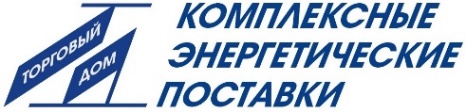 Россия, 454010, Челябинск, ул. Енисейская, 12телефон 	 8-351-750-71-50e-mail: 	 kep_td@mail.ruДокументация и программное обеспечение размещены на сайте www.kepchel.ruПлательщикРоссия, 454010, Челябинск, ул. Енисейская, 12телефон 	 8-351-750-71-50e-mail: 	 kep_td@mail.ruДокументация и программное обеспечение размещены на сайте www.kepchel.ruИНН / КПП  Россия, 454010, Челябинск, ул. Енисейская, 12телефон 	 8-351-750-71-50e-mail: 	 kep_td@mail.ruДокументация и программное обеспечение размещены на сайте www.kepchel.ruПолучательРоссия, 454010, Челябинск, ул. Енисейская, 12телефон 	 8-351-750-71-50e-mail: 	 kep_td@mail.ruДокументация и программное обеспечение размещены на сайте www.kepchel.ruПочтовый адресРоссия, 454010, Челябинск, ул. Енисейская, 12телефон 	 8-351-750-71-50e-mail: 	 kep_td@mail.ruДокументация и программное обеспечение размещены на сайте www.kepchel.ruРоссия, 454010, Челябинск, ул. Енисейская, 12телефон 	 8-351-750-71-50e-mail: 	 kep_td@mail.ruДокументация и программное обеспечение размещены на сайте www.kepchel.ruРоссия, 454010, Челябинск, ул. Енисейская, 12телефон 	 8-351-750-71-50e-mail: 	 kep_td@mail.ruДокументация и программное обеспечение размещены на сайте www.kepchel.ruтелефон, факсРоссия, 454010, Челябинск, ул. Енисейская, 12телефон 	 8-351-750-71-50e-mail: 	 kep_td@mail.ruДокументация и программное обеспечение размещены на сайте www.kepchel.ruДоставкасамовывозсамовывозЖ/ДЖ/ДАВИАРоссия, 454010, Челябинск, ул. Енисейская, 12телефон 	 8-351-750-71-50e-mail: 	 kep_td@mail.ruДокументация и программное обеспечение размещены на сайте www.kepchel.ruПеревозчикРоссия, 454010, Челябинск, ул. Енисейская, 12телефон 	 8-351-750-71-50e-mail: 	 kep_td@mail.ruДокументация и программное обеспечение размещены на сайте www.kepchel.ruПункт назначенияПункт назначенияРоссия, 454010, Челябинск, ул. Енисейская, 12телефон 	 8-351-750-71-50e-mail: 	 kep_td@mail.ruДокументация и программное обеспечение размещены на сайте www.kepchel.ruПредполагаемая дата оплатыПредполагаемая дата оплатыПредполагаемая дата оплатыПредполагаемая дата оплатыПредполагаемая дата оплатыРоссия, 454010, Челябинск, ул. Енисейская, 12телефон 	 8-351-750-71-50e-mail: 	 kep_td@mail.ruДокументация и программное обеспечение размещены на сайте www.kepchel.ruЗаявка №Дата готовности«»20      г.Заявка №от «» 20      г.Дата готовности«»20      г.Заявка №Дата готовностиКоличество комплектов однотипных приборов                        шт. -11 -21 -31 -41 -5 -61 -7 - 81  -Б -П - ПФизмеряемая жидкостьдиапазон температуры, °Сматериал трубопровода       АС-010«сэндвич», DN 10АФ-065фланцевый, DN   65АС-015«сэндвич», DN 15АФ-080фланцевый, DN   80АФ-020фланцевый, DN 20АФ-100фланцевый, DN 100АФ-025фланцевый, DN 25АФ-150фланцевый, DN 150АФ-032фланцевый, DN 32АФ-200фланцевый, DN 200АФ-040фланцевый, DN 40АФ-300фланцевый, DN 300АФ-050фланцевый, DN 50Тип защиты-11IP68, t0 жидкости до 1500СХИмпульсный выход-71пассивныйДавление-212,5 МПаХИмпульсный выход-72активныйСтандарт фланцев-31ГОСТ 12820, нержав. стальХИнтерфейс (кабель  12 жил)*-81стандартная комплектация**ХЗащитные кольца-41нержавеющая стальХБлок питания 220/ =24 В:-Б130.24Материал электродов-52титанБлок питания 220/ =24 В:-Б2отсутствуетМатериал электродов-53танталНаправление потока /погрешность-П1однонаправленное / 0,35%Индикатор-61отсутствуетХНаправление потока /погрешность-П2реверсивное / 0,35%Выносной блок архивации данныхИВК-ТЭР***длина единого кабеля питания и интерфейса (12 жил)*:10м20м30м40м50мдлина единого кабеля питания и интерфейса (12 жил)*:Присоединительная арматура:  углеродистая сталь, с консервациейПрисоединительная арматура:  нержавеющая сталь              крепеж из нержавеющей сталиDNтрубопровода комплект №1 (ПФ1)(фланцы, габаритный имитатор, крепеж, прокладки)комплект №2 (ПФ2)(комплект №1+ прямолинейные участки, конфузоры)           комплект №3 (ПФ3)(комплект №1 без имитатора)Лицо заполнившее карту(ФИО, должность)(подпись)Тел.e-mail: